     КАРАР                                                                       РЕШЕНИЕ« 16 » июнь  2014 й.                        № 326              « 16» июня 2014 г.Об утверждении Положения о бюджетном процессев сельском поселении Метевбашевский сельсоветмуниципального района Белебеевский районРеспублики Башкортостан. В соответствии с Федеральным законом «Об общих принципах организации местного самоуправления в Российской Федерации», Бюджетного Кодекса Российской Федерации ,ФЗ-№104 от 07.05.2013г «О внесении изменений в  Бюджетный Кодекс Российской Федерации  и отдельные законодательные акты Российской Федерации в связи с совершенствованием бюджетного процесса», рассмотрев  протест Белебеевской  межрайонной прокуратуры Совет сельского поселения Метевбашевский сельсовет муниципального района Белебеевский район Республики Башкортостан РЕШИЛ:1.  Утвердить Положение о бюджетном процессе в сельском поселении Метевбашевский сельсовет муниципального района Белебеевский район Республики Башкортостан.2. Решение Совета сельского поселения Метевбашевский сельсовет муниципального района Белебеевский район Республики Башкортостан от 30.10.2010 г. № 317 «Об утверждении Положения о бюджетном процессе в сельском поселении Метевбашевский сельсовет Белебеевского района Республики Башкортостан» считать недействительным. 3. Настоящее решение обнародовать в здании  администрации сельского поселения Метевбашевский сельсовет муниципального района Белебеевский район Республики Башкортостан по адресу: РБ, Белебеевский район, с. Метевбашево  ул. Школьная дом № 62 а.4. Контроль за исполнением настоящего решения возложить на постоянную Комиссию Совета сельского поселения Метевбашевский сельсовет муниципального района Белебеевский район Республики Башкортостан по бюджету, налогам, вопросам собственности, по земельным вопросам, благоустройству и экологии.   Глава сельского поселения                                                            М.М.ЗайруллинПоложениео бюджетном процессе в сельском поселении Метевбашевский  сельсовет муниципального района Белебеевский районРеспублики БашкортостанГлава 1. Общие положенияСтатья 1. Бюджетные правоотношения, регулируемые настоящим Положением1. Настоящее Положение регулирует отношения, возникающие между субъектами бюджетных правоотношений в процессе формирования доходов и осуществления расходов бюджета сельского поселения Метевбашевский сельсовет муниципального района Белебеевский район Республики Башкортостан (далее – бюджет поселения), осуществления муниципальных заимствований, регулирования муниципального долга сельского поселения Метевбашевский сельсовет муниципального района Белебеевский район Республики Башкортостан, составления и рассмотрения проекта бюджета поселения, его утверждения и исполнения, контроля за его исполнением, осуществления бюджетного учета, составления, рассмотрения и утверждения бюджетной отчетности.2. Настоящее Положение устанавливает особенности бюджетных полномочий участников бюджетного процесса в сельском поселении Метевбашевский сельсовет муниципальном районе Белебеевский район Республики Башкортостан (далее – поселение Метевбашевский сельсовет).Статья 2. Нормативные правовые акты, регулирующие 
бюджетные правоотношения1. Бюджетные правоотношения в поселении Метевбашевский сельсовет регулируются Бюджетным кодексом Российской Федерации (далее – Бюджетный кодекс) и принятыми в соответствии с ним федеральными законами о федеральном бюджете, законами Республики Башкортостан «О бюджетном процессе в Республике Башкортостан», «О межбюджетных отношениях в Республике Башкортостан», «О бюджете Республики Башкортостан», настоящим Положением, решениями Совета сельского поселения Метевбашевский сельсовет муниципального района Белебеевский район «О бюджете сельского поселения Метевбашевский сельсовет муниципального района Белебеевский район Республики Башкортостан» (далее – решение о бюджете поселения Метевбашевский сельсовет), а также иными федеральными законами и нормативными правовыми актами Российской Федерации, законами и нормативными правовыми актами Республики Башкортостан, муниципальными правовыми актами поселения Метевбашевский сельсовет, регулирующими бюджетные правоотношения.2. Муниципальные правовые акты поселения Метевбашевский сельсовет, регулирующие бюджетные правоотношения, не могут противоречить федеральному законодательству и настоящему Положению. 3. Органы местного самоуправления поселения Метевбашевский сельсовет принимают муниципальные правовые акты, регулирующие бюджетные правоотношения, в пределах своей компетенции в соответствии с Бюджетным кодексом и настоящим Положением.4. Внесение изменений в настоящее Решение Совета поселения Метевбашевский  сельсовет об утверждении Положения, а также приостановление, отмена и признание утратившими силу положений настоящего Решения осуществляются отдельными Решениями Совета поселения Метевбашевский сельсовет и не могут быть включены в тексты Решений поселения Метевбашевский сельсовет, изменяющих (приостанавливающих, отменяющих, признающих утратившими силу) другие муниципальные правовые акты поселения Метевбашевский сельсовет или содержащих самостоятельный предмет правового регулирования. Статья 3. Основные термины и понятияОсновные термины и понятия, используемые в настоящем Положении, применяются в том же значении, что и в Бюджетном кодексе.Статья 4. Правовая форма бюджета1. Бюджет поселения разрабатывается и утверждается в форме Решения Совета поселения Метевбашевский  сельсовет.2. Решение о бюджете поселения Метевбашевский сельсовет вступает в силу с 1 января и действуют по 31 декабря финансового года, если иное не предусмотрено Бюджетным кодексом и указанным Решением.3. Решение о бюджете поселения Метевбашевский сельсовет подлежит официальному опубликованию не позднее десяти дней после его подписания в установленном порядке.Глава 2. Бюджетное устройство поселения Метевбашевский сельсоветСтатья 5. Бюджет поселения Метевбашевский сельсовет1. Поселение Метевбашевский сельсовет имеет собственный бюджет.Бюджет поселения Метевбашевский сельсовет предназначен для исполнения расходных обязательств поселения Метевбашевский сельсовет.2. Использование органами местного самоуправления поселения Метевбашевский сельсовет иных форм образования и расходования денежных средств для исполнения расходных обязательств поселения Метевбашевский сельсовет не допускается.3. В бюджете поселения Метевбашевский сельсовет в соответствии с бюджетной классификацией Российской Федерации раздельно предусматриваются средства, направляемые на исполнение расходных обязательств поселения Метевбашевский сельсовет, возникающих в связи с осуществлением органами местного самоуправления поселения Метевбашевский сельсовет полномочий по вопросам местного значения, и расходных обязательств поселения Метевбашевский сельсовет, исполняемых за счет субвенций из федерального бюджета, бюджета Республики Башкортостан и иных межбюджетных трансфертов из бюджета муниципального района Белебеевский район Республики Башкортостан.Статья 6. Бюджетные полномочия поселения Метевбашевский сельсоветК бюджетным полномочиям поселения Метевбашевский сельсовет относятся:1) установление порядка составления и рассмотрения проекта бюджета поселения, утверждения и исполнения бюджета поселения, осуществления контроля за его исполнением и утверждения отчета об исполнении бюджета поселения;2) составление и рассмотрение проекта бюджета поселения, утверждение и исполнение бюджета поселения, осуществление контроля за его исполнением, составление и утверждение отчета об исполнении бюджета поселения;3) установление и исполнение расходных обязательств поселения Метевбашевский сельсовет;4) установление порядка и условий предоставления межбюджетных трансфертов из бюджета поселения;5) предоставление межбюджетных трансфертов из бюджета поселения;6) осуществление муниципальных заимствований, предоставление муниципальных гарантий поселения Метевбашевский сельсовет, управление муниципальным долгом и муниципальными активами поселения Метевбашевский сельсовет;7) установление, детализация и определение порядка применения бюджетной классификации Российской Федерации в части, относящейся к бюджету поселения;8) в случае и порядке, предусмотренных Бюджетным кодексом, федеральными законами, законами Республики Башкортостан и принятыми в соответствии с ними настоящим Положением и нормативными актами поселения Метевбашевский сельсовет, установление ответственности за нарушение муниципальных правовых актов поселения Метевбашевский сельсовет по вопросам регулирования бюджетных правоотношений;9) иные бюджетные полномочия, отнесенные Бюджетным кодексом к бюджетным полномочиям органов местного самоуправления поселения Метевбашевский сельсовет.Статья 7. Бюджетная классификация1. При составлении и исполнении бюджета поселения, составлении бюджетной отчетности в части классификации доходов, классификации расходов, классификации источников финансирования дефицита бюджета поселения, классификации операций публично-правовых образований (далее – классификация операций сектора государственного управления) применяется единая бюджетная классификация Российской Федерации.2. Установление, детализация и определение порядка применения бюджетной классификации Российской Федерации в части, относящейся к бюджету поселения, осуществляется в соответствии с Бюджетным кодексом на основании решения о бюджете поселения Метевбашевский сельсовет и порядка применения бюджетной классификации, устанавливаемого должностными лицами (должностным лицом) администрации поселения Метевбашевский сельсовет, осуществляющие(его) составление и организацию исполнения местного бюджета (далее – финансовый орган поселения).3. Перечень главных администраторов доходов бюджета поселения, закрепляемые за ними виды (подвиды) доходов бюджета утверждаются решением о бюджете поселения Метевбашевский сельсовет.В случаях изменения состава и (или) функций главных администраторов доходов бюджета, а также изменения принципов назначения и присвоения структуры кодов классификации доходов бюджетов изменения в перечень главных администраторов доходов бюджета, а также в состав закрепленных за ними кодов классификации доходов бюджетов вносятся на основании муниципального правового акта администрации поселения без внесения изменений в решение о бюджете поселения Метевбашевский сельсовет.	Финансовый орган поселения утверждает перечень кодов подвидов по видам доходов, главными администраторами которых являются органы местного самоуправления поселения и (или) находящиеся в их ведении казенные учреждения.4. Перечень главных распорядителей средств бюджета поселения устанавливается решением о бюджете поселения Метевбашевский сельсовет в составе ведомственной структуры расходов.Перечень разделов, подразделов, целевых статей (муниципальных программ и непрограммных направлений деятельности), групп (групп и подгрупп) видов расходов бюджета утверждается в составе ведомственной структуры расходов бюджета поселения решением о бюджете поселения либо в установленных Бюджетным кодексом случаях сводной бюджетной росписью бюджета поселения.Целевые статьи расходов бюджета поселения формируются в соответствии с муниципальными программами, не включенными в муниципальные программы направлениями деятельности органов местного самоуправления поселения Метевбашевский сельсовет, органов местной администрации поселения Метевбашевский сельсовет, наиболее значимых учреждений образования и культуры, указанных в ведомственной структуре расходов бюджета поселения (в целях настоящего Решения – непрограммные направления деятельности) и (или) расходными обязательствами, подлежащими исполнению за счет средств бюджета поселения.Перечень и коды целевых статей расходов бюджета поселения, финансовое обеспечение которых осуществляется за счет межбюджетных субсидий, субвенций и иных межбюджетных трансфертов из бюджета поселения, имеющих целевое назначение, определяются в порядке, установленном финансовым органом поселения. 5. Перечень главных администраторов источников финансирования дефицита бюджета поселения утверждается решением о бюджете поселения Метевбашевский сельсовет.В случаях изменения состава и (или) функций главных администраторов источников финансирования дефицита бюджета, а также изменения принципов назначения и присвоения структуры кодов классификации источников финансирования дефицитов бюджетов изменения в перечень главных администраторов источников финансирования дефицита бюджета, а также в состав закрепленных за ними кодов классификации источников финансирования дефицитов бюджетов вносятся на основании муниципального правового акта финансового органа поселения без внесения изменений в решение о бюджете поселения Метевбашевский сельсовет.Перечень статей и видов источников финансирования дефицита бюджета поселения утверждается решением о бюджете поселения Метевбашевский сельсовет при утверждении источников финансирования дефицита бюджета поселения.Глава 3. Доходы и расходы бюджетаСтатья 8. Доходы бюджета поселения1. Доходы бюджета поселения формируются в соответствии с бюджетным законодательством Российской Федерации, законодательством о налогах и сборах и законодательством об иных обязательных платежах.2. При составлении проекта бюджета поселения доходы бюджета прогнозируются на основе прогноза социально-экономического развития поселения Метевбашевский сельсовет в условиях действующего на день внесения проекта решения о бюджете поселения Метевбашевский сельсовет в Совет поселения Метевбашевский сельсовет, бюджетного законодательства Российской Федерации, законодательства о налогах и сборах, а также законодательства Российской Федерации, законов Республики Башкортостан, муниципальных правовых актов, устанавливающих неналоговые доходы бюджетов бюджетной системы Российской Федерации.Статья 9. Полномочия поселения Метевбашевский сельсовет по формированию доходов бюджета поселения1. Решением Совета поселения Метевбашевский сельсовет вводятся местные налоги, устанавливаются налоговые ставки по ним и предоставляются налоговые льготы по местным налогам в пределах полномочий, закрепленных за представительными органами поселений законодательством Российской Федерации о налогах и сборах.2. Муниципальные правовые акты Совета поселения Метевбашевский сельсовет о внесении изменений в муниципальные правовые акты о налогах, муниципальные правовые акты Совета поселения Метевбашевский сельсовет, регулирующие бюджетные правоотношения, приводящие к изменению доходов бюджета поселения, вступающие в силу в очередном финансовом году (очередном финансовом году и плановом периоде), должны быть приняты до дня внесения в Совет поселения Метевбашевский сельсовет проекта решения о бюджете поселения Метевбашевский сельсовет, в сроки, установленные муниципальным правовым актом Совета поселения Метевбашевский сельсовет.3. Внесение изменений в муниципальные правовые акты Совета поселения Метевбашевский сельсовет о налогах, предполагающих вступление в силу в течение текущего финансового года, допускается только в случае внесения соответствующих изменений в решение Совета поселения Метевбашевский сельсовет о бюджете поселения на текущий финансовый год (текущий финансовом год и плановый период).Статья 10. Формирование расходов бюджета поселения1. Формирование расходов бюджета поселения осуществляется в соответствии с расходными обязательствами, обусловленными установленным законодательством Российской Федерации разграничением полномочий федеральных органов государственной власти, органов государственной власти Республики Башкортостан и органов местного самоуправления, исполнение которых согласно законодательству Российской Федерации и Республики Башкортостан, договорам и соглашениям должно происходить в очередном финансовом году (очередном финансовом году и плановом периоде) за счет средств бюджета поселения.2. Предоставление бюджетных ассигнований осуществляется в формах, установленных Бюджетным кодексом.3. Планирование бюджетных ассигнований осуществляется в порядке и в соответствии с методикой, устанавливаемой финансовым органом поселения.4. Планирование бюджетных ассигнований осуществляется раздельно по бюджетным ассигнованиям на исполнение действующих и принимаемых обязательств в соответствии с положениями Бюджетного кодекса. 5. Планирование бюджетных ассигнований на оказание муниципальных услуг (выполнение работ) осуществляется с учетом муниципального задания на очередной финансовый год (очередной финансовый год и плановый период), а также его выполнения в отчетном финансовом году и текущем финансовом году.Муниципальное задание на оказание муниципальных услуг (выполнение работ) муниципальными учреждениями формируется в соответствии с ведомственным перечнем муниципальных услуг и работ, оказываемых (выполняемых) муниципальными учреждениями в качестве основных видов деятельности, в порядке, установленном администрацией поселения Метевбашевский сельсовет, на срок до одного года в случае утверждения бюджета на очередной финансовый год и на срок до трех лет в случае утверждения бюджета на очередной финансовый год и плановый период (с возможным уточнением при составлении проекта бюджета).Муниципальное задание формируется для бюджетных и автономных учреждений, а также казенных учреждений, определенных в соответствии с решением органа местного самоуправления, осуществляющего бюджетные полномочия главного распорядителя бюджетных средств.Финансовое обеспечение выполнения муниципальных заданий осуществляется за счет средств бюджета поселения в порядке, установленном администрацией поселения Метевбашевский сельсовет.По решению администрации поселения Метевбашевский сельсовет, осуществляющего в соответствии с законодательством Российской Федерации функции и полномочия учредителя муниципальных учреждений, при определении объема финансового обеспечения выполнения муниципального задания используются нормативные затраты на выполнение работ.Статья 11. Осуществление закупок товаров, работ, услуг для обеспечения муниципальных нужд	1. Закупки товаров, работ, услуг для обеспечения муниципальных нужд осуществляются в соответствии с законодательством Российской Федерации о контрактной системе в сфере закупок товаров, работ, услуг для обеспечения государственных и муниципальных нужд с учетом положений Бюджетного кодекса.	2. Муниципальные контракты заключаются в соответствии с планом и планом-графиком закупок товаров, работ, услуг для обеспечения муниципальных нужд, сформированным и утвержденным в установленном законодательством Российской Федерации о контрактной системе в сфере закупок товаров, работ, услуг для обеспечения государственных и муниципальных нужд порядке, и оплачиваются в пределах лимитов бюджетных обязательств, за исключением случаев, установленных частью 3 настоящей статьи.	3. Муниципальные контракты, предметами которых являются выполнение работ, оказание услуг, длительность производственного цикла выполнения, оказания которых превышает срок действия утвержденных лимитов бюджетных обязательств, могут заключаться в пределах средств, установленных на соответствующие цели решениями о подготовке и реализации бюджетных инвестиций в объекты муниципальной собственности, принимаемыми в соответствии со статьей 79 Бюджетного кодекса, на срок реализации указанных решений.	Иные муниципальные контракты, заключаемые от имени поселения Метевбашевский сельсовет, предметами которых являются выполнение работ, оказание услуг, длительность производственного цикла выполнения, оказания которых превышает срок действия утвержденных лимитов бюджетных обязательств, могут заключаться в случаях, предусмотренных соответственно муниципальными правовыми актами администрации поселения Метевбашевский сельсовет, в пределах средств и на сроки, которые установлены указанными актами, а также в соответствии с иными решениями администрации поселения Метевбашевский сельсовет, принимаемыми в порядке, определяемом администрацией поселения Метевбашевский _ сельсовет.	Муниципальные заказчики вправе заключать муниципальные энергосервисные договоры (контракты), в которых цена определена как процент стоимости сэкономленных энергетических ресурсов, на срок, превышающий срок действия утвержденных лимитов бюджетных обязательств. Расходы на оплату таких договоров (контрактов) планируются и осуществляются в составе расходов на оплату соответствующих энергетических ресурсов (услуг на их доставку).Статья 12. Реестры закупок1. Получатели средств бюджета поселения обязаны вести реестры закупок, осуществленных без заключения муниципальных контрактов. 2. Реестры закупок, осуществленных без заключения муниципальных контрактов, должны содержать следующие сведения:1) краткое наименование закупаемых товаров, работ и услуг;2) наименование и местонахождение поставщиков, подрядчиков и исполнителей услуг;3) цена и дата закупки.Статья 13. Предоставление средств из бюджета поселения при выполнении условий1. В решении о бюджете поселения Метевбашевский сельсовет могут устанавливаться условия предоставления средств из бюджета поселения, в соответствии с которыми предоставление таких средств осуществляется в порядке, установленном администрацией поселения Метевбашевский сельсовет.Порядок доведения указанных бюджетных ассигнований и лимитов бюджетных обязательств до распорядителей средств бюджета поселения устанавливается финансовым органом поселения.До утверждения указанного порядка доведение соответствующих бюджетных ассигнований и лимитов бюджетных обязательств до распорядителей или получателей средств бюджета поселения не допускается.2. Контроль за соблюдением указанных в части 1 настоящей статьи условий осуществляется главным распорядителем средств бюджета поселения.Статья 14. Предоставление субсидий юридическим лицам (за исключением субсидий муниципальным учреждениям), индивидуальным предпринимателям, физическим лицам1. Субсидии юридическим лицам (за исключением субсидий муниципальным учреждениям), индивидуальным предпринимателям, а также физическим лицам – производителям товаров, работ, услуг предоставляются на безвозмездной и безвозвратной основе в целях возмещения недополученных доходов и (или) финансового обеспечения (возмещения) затрат в связи с производством (реализацией) товаров (за исключением подакцизных товаров), выполнением работ, оказанием услуг.2. Субсидии юридическим лицам (за исключением субсидий муниципальным учреждениям, а также субсидий, указанных в части шестой настоящей статьи), индивидуальным предпринимателям, а также физическим лицам – производителям товаров, работ, услуг из бюджета поселения предоставляются в случаях и порядке, предусмотренных решением о бюджете поселения Метевбашевский сельсовет и принимаемыми в соответствии с ним муниципальными правовыми актами администрации поселения Метевбашевский сельсовет.3. Муниципальные правовые акты поселения Метевбашевский сельсовет, регулирующие предоставление субсидий юридическим лицам (за исключением субсидий муниципальным учреждениям), индивидуальным предпринимателям, а также физическим лицам – производителям товаров, работ, услуг, должны определять:1) категории и (или) критерии отбора юридических лиц (за исключением муниципальных учреждений), индивидуальных предпринимателей, физических лиц – производителей товаров, работ, услуг, имеющих право на получение субсидий;2) цели, условия и порядок предоставления субсидий;3) порядок возврата субсидий в бюджет поселения в случае нарушения условий, установленных при их предоставлении;4) порядок возврата в текущем финансовом году получателем субсидий остатков субсидий, не использованных в отчетном финансовом году, в случаях, предусмотренных соглашениями (договорами) о предоставлении субсидий;5) положения об обязательной проверке главным распорядителем (распорядителем) бюджетных средств, предоставляющим субсидию, и органом муниципального финансового контроля соблюдения условий, целей и порядка предоставления субсидий их получателями.4. При предоставлении субсидий, указанных в настоящей статье, обязательным условием их предоставления, включаемым в договоры (соглашения) о предоставлении субсидий, является согласие их получателей (за исключением муниципальных унитарных предприятий, хозяйственных товариществ и обществ с участием поселения в их уставных (складочных) капиталах, а также коммерческих организаций с участием таких товариществ и обществ в их уставных (складочных) капиталах) на осуществление главным распорядителем (распорядителем) бюджетных средств, предоставившим субсидии, и органами муниципального финансового контроля проверок соблюдения получателями субсидий условий, целей и порядка их предоставления.5. Субсидии, предусмотренные настоящей статьей, могут предоставляться из бюджета поселения в соответствии с условиями и сроками, предусмотренными концессионными соглашениями, заключенными в порядке, определенном законодательством Российской Федерации о концессионных соглашениях.Заключение концессионных соглашений от имени поселения Метевбашевский сельсовет на срок, превышающий срок действия утвержденных лимитов бюджетных обязательств, осуществляется в случаях, предусмотренных решением администрации поселения Метевбашевский сельсовет, принимаемым в порядке, определяемом администрацией поселения Метевбашевский сельсовет.6. В решении о бюджете поселения Метевбашевский сельсовет могут предусматриваться бюджетные ассигнования на предоставление 
в соответствии с решениями администрации поселения Метевбашевский сельсовет юридическим лицам (за исключением муниципальных учреждений), индивидуальным предпринимателям, физическим лицам грантов в форме субсидий, в том числе предоставляемых на конкурсной основе.Порядок предоставления указанных субсидий из бюджета поселения устанавливается правовыми актами администрации поселения Метевбашевский сельсовет, если данный порядок не определен решениями, предусмотренными абзацем первым настоящего пункта.Статья 15. Предоставление субсидий (кроме субсидий на осуществление капитальных вложений в объекты капитального строительства муниципальной собственности или приобретение объектов недвижимого имущества в муниципальную собственность) некоммерческим организациям, не являющимся казенными учреждениями1. В бюджете поселения могут предусматриваться субсидии бюджетным и автономным учреждениям на финансовое обеспечение выполнения ими муниципального задания, рассчитанные с учетом нормативных затрат на оказание ими муниципальных услуг физическим и (или) юридическим лицам и нормативных затрат на содержание муниципального имущества.Из бюджета поселения могут предоставляться субсидии бюджетным и автономным учреждениям на иные цели.Порядок предоставления субсидий в соответствии с абзацем первым настоящей части из бюджета поселения устанавливается правовыми актами администрации поселения Метевбашевский сельсовет.Порядок определения объема и условия предоставления субсидий в соответствии с абзацем вторым настоящей части из бюджета поселения устанавливается администрацией поселения Метевбашевский сельсовет или уполномоченным им органом местного самоуправления. 2. В решении о бюджете поселения Метевбашевский сельсовет могут предусматриваться субсидии иным некоммерческим организациям, не являющимся муниципальными учреждениями.Порядок определения объема и предоставления указанных субсидий из бюджета поселения устанавливается муниципальными правовыми актами администрации поселения Метевбашевский сельсовет. Указанный порядок должен содержать положения об обязательной проверке главным распорядителем (распорядителем) бюджетных средств, предоставившим субсидию, и органами муниципального финансового контроля соблюдения условий, целей и порядка предоставления субсидий иными некоммерческими организациями, не являющимися муниципальными учреждениями.3. При предоставлении субсидий, указанных в части 2 настоящей статьи, обязательным условием их предоставления, включаемым в договоры (соглашения) о предоставлении субсидий, является согласие их получателей (за исключением государственных корпораций и компаний) на осуществление главным распорядителем (распорядителем) бюджетных средств, предоставившим субсидии, и органами муниципального финансового контроля проверок соблюдения получателями субсидий условий, целей и порядка их предоставления.4. В решении о бюджете могут предусматриваться бюджетные ассигнования на предоставление в соответствии с решением администрации поселения Метевбашевский сельсовет  некоммерческим организациям, не являющимся казенными учреждениями, грантов в форме субсидий, в том числе предоставляемых администрацией поселения Метевбашевский сельсовет  по результатам проводимых ею конкурсов бюджетным и автономным учреждениям, включая учреждения, в отношении которых администрация поселения Метевбашевский сельсовет не осуществляют функции и полномочия учредителя.Порядок предоставления указанных субсидий из бюджета поселения Метевбашевский сельсовет устанавливается муниципальными правовыми актами администрации поселения Метевбашевский сельсовет, если данный порядок не определен решениями, предусмотренными абзацем первым настоящей части.Статья 16. Предоставление субсидий на осуществление капитальных вложений в объекты капитального строительства муниципальной собственности и приобретение объектов недвижимого имущества в муниципальную собственность1. В бюджете поселения бюджетным и автономным учреждениям, муниципальным унитарным предприятиям могут предусматриваться субсидии на осуществление указанными учреждениями и предприятиями капитальных вложений в объекты капитального строительства муниципальной собственности или приобретение объектов недвижимого имущества в муниципальную собственность (далее - капитальные вложения в объект муниципальной собственности) с последующим увеличением стоимости основных средств, находящихся на праве оперативного управления у этих учреждений и предприятий, или уставного фонда указанных предприятий, основанных на праве хозяйственного ведения, в соответствии с решениями, указанными в части 2 настоящей статьи.2. Принятие решений о предоставлении бюджетных ассигнований на осуществление за счет предусмотренных настоящей статьей субсидий из бюджета поселения капитальных вложений в объекты муниципальной собственности и предоставление указанных субсидий осуществляются в порядке, установленном администрацией поселения Метевбашевский сельсовет.3. Предоставление предусмотренной настоящей статьей субсидии осуществляется в соответствии с соглашением о предоставлении субсидии, заключаемым между получателем бюджетных средств, предоставляющим субсидию, и бюджетным или автономным учреждением, муниципальным унитарным предприятием (далее в настоящей статье - соглашение о предоставлении субсидии), на срок действия утвержденных лимитов бюджетных обязательств с учетом положений настоящей части.Соглашение о предоставлении субсидии может быть заключено в отношении нескольких объектов капитального строительства муниципальной собственности и (или) объектов недвижимого имущества, приобретаемых в муниципальную собственность, и должно содержать в том числе:цель предоставления субсидии и ее объем с разбивкой по годам в отношении каждого объекта, на строительство (реконструкцию, в том числе с элементами реставрации, техническое перевооружение) или приобретение которого предоставляется субсидия, с указанием его наименования, мощности, сроков строительства (реконструкции, в том числе с элементами реставрации, технического перевооружения) или приобретения, стоимости объекта, соответствующих решениям, указанным в части 2 настоящей статьи, а также общего объема капитальных вложений в объект муниципальной собственности за счет всех источников финансового обеспечения, в том числе объема предоставляемой субсидии, соответствующих решениям, указанным в части 2 настоящей статьи. В случае предоставления субсидии из федерального бюджета объем предоставляемой субсидии должен соответствовать объему бюджетных ассигнований на предоставление субсидии, предусмотренному федеральной адресной инвестиционной программой;положения, устанавливающие права и обязанности сторон соглашения о предоставлении субсидии и порядок их взаимодействия при реализации указанного соглашения;условие о соблюдении автономным учреждением, муниципальным унитарным предприятием при использовании субсидии положений, установленных законодательством Российской Федерации о контрактной системе в сфере закупок товаров, работ, услуг для обеспечения государственных и муниципальных нужд;положения, устанавливающие обязанность автономного учреждения, муниципального унитарного предприятия по открытию лицевого счета в финансовом органе администрации Белебеевского района для учета операций по получению и использованию субсидий;сроки (порядок определения сроков) перечисления субсидии, а также положения, устанавливающие обязанность перечисления субсидии на лицевой счет, указанный в абзаце шестом настоящей части;положения, устанавливающие право получателя бюджетных средств, предоставляющего субсидию, на проведение проверок соблюдения бюджетным или автономным учреждением, муниципальным унитарным предприятием условий, установленных соглашением о предоставлении субсидии;порядок возврата бюджетным или автономным учреждением, муниципальным унитарным предприятием средств в объеме остатка не использованной на начало очередного финансового года ранее перечисленной этому учреждению, предприятию субсидии в случае отсутствия принятого в порядке, установленном администрацией поселения Метевбашевский сельсовет, решения получателя бюджетных средств, предоставляющего субсидию, о наличии потребности направления этих средств на цели предоставления субсидии;порядок возврата сумм, использованных бюджетным или автономным учреждением, муниципальным унитарным предприятием, в случае установления по результатам проверок фактов нарушения этим учреждением, предприятием целей и условий, определенных соглашением о предоставлении субсидии;положения, предусматривающие приостановление предоставления субсидии либо сокращение объема предоставляемой субсидии в связи с нарушением бюджетным или автономным учреждением, муниципальным унитарным предприятием условия о софинансировании капитальных вложений в объект муниципальной собственности за счет иных источников, в случае, если соглашением о предоставлении субсидии предусмотрено указанное условие;порядок и сроки представления отчетности об использовании субсидии бюджетным или автономным учреждением, муниципальным унитарным предприятием;случаи и порядок внесения изменений в соглашение о предоставлении субсидии, в том числе в случае уменьшения в соответствии с Бюджетным кодексом получателю бюджетных средств ранее доведенных в установленном порядке лимитов бюджетных обязательств на предоставление субсидии, а также случаи и порядок досрочного прекращения соглашения о предоставлении субсидии.Решениями администрации поселения Метевбашевский сельсовет, принимаемыми в порядке, установленном администрацией поселения Метевбашевский сельсовет, получателям бюджетных средств может быть предоставлено право заключать соглашения о предоставлении субсидий на срок реализации соответствующих решений, превышающий срок действия утвержденных получателю бюджетных средств лимитов бюджетных обязательств на предоставление субсидий.Порядок взыскания средств в объеме остатка не использованной на начало очередного финансового года субсидии при отсутствии решения получателя бюджетных средств, предоставившего субсидию, о наличии потребности направления этих средств на цели предоставления субсидии устанавливается соответствующим финансовым органом с учетом общих требований, установленных Министерством финансов Российской Федерации.4. В договоры, заключенные в целях строительства (реконструкции, в том числе с элементами реставрации, технического перевооружения) объектов капитального строительства муниципальной собственности или приобретения объектов недвижимого имущества в муниципальную собственность, подлежащие оплате за счет предусмотренной настоящей статьей субсидии, включается условие о возможности изменения размера и (или) сроков оплаты и (или) объема работ в случае уменьшения в соответствии с Бюджетным кодексом получателю бюджетных средств ранее доведенных в установленном порядке лимитов бюджетных обязательств на предоставление субсидии.Сторона договора, предусмотренной настоящей частью, вправе потребовать от бюджетного или автономного учреждения, муниципального унитарного предприятия возмещения понесенного реального ущерба, непосредственно обусловленного изменениями условий указанного договора.5. Соглашения о предоставлении субсидий в отношении объектов, срок строительства (реконструкции, в том числе с элементами реставрации, технического перевооружения) или приобретения которых превышает срок действия лимитов бюджетных обязательств, утвержденных на предоставление предусмотренных настоящей статьей субсидий, заключаются на срок реализации решений, указанных в части 2 настоящей статьи, с учетом положений, установленных частью 3 настоящей статьи.6. Не допускается при исполнении бюджета предоставление предусмотренных настоящей статьей субсидий в отношении объектов капитального строительства или объектов недвижимого имущества муниципальной собственности, по которым принято решение о подготовке и реализации бюджетных инвестиций в объекты муниципальной собственности.Статья 17. Бюджетные инвестиции в объекты муниципальной собственности поселения Метевбашевский сельсовет1. В бюджете поселения, в том числе в рамках муниципальных программ, могут предусматриваться бюджетные ассигнования на осуществление бюджетных инвестиций в форме капитальных вложений в объекты муниципальной собственности в соответствии с решениями, указанным в части 2 настоящей статьи.Объекты капитального строительства, созданные в результате осуществления бюджетных инвестиций, или объекты недвижимого имущества, приобретенные в муниципальную собственность в результате осуществления бюджетных инвестиций, закрепляются в установленном порядке на праве оперативного управления или хозяйственного ведения за муниципальными учреждениями, муниципальными унитарными предприятиями с последующим увеличением стоимости основных средств, находящихся на праве оперативного управления у муниципальных учреждений и муниципальных унитарных предприятий, или уставного фонда указанных предприятий, основанных на праве хозяйственного ведения, либо включаются в состав муниципальной казны.2. Бюджетные инвестиции в объекты муниципальной собственности и принятие решений о подготовке и реализации бюджетных инвестиций в указанные объекты осуществляются в порядке, установленном администрацией поселения Метевбашевский сельсовет.3. Органам местного самоуправления, являющимся муниципальными заказчиками, предоставляется право передать на безвозмездной основе на основании соглашений свои полномочия муниципального заказчика по заключению и исполнению от имени поселения Метевбашевский сельсовет муниципальных контрактов от лица указанных органов при осуществлении бюджетных инвестиций в объекты муниципальной собственности (за исключением полномочий, связанных с введением в установленном порядке в эксплуатацию объектов муниципальной собственности) (далее - соглашение о передаче полномочий) бюджетным и автономным учреждениям, в отношении которых указанные органы осуществляют функции и полномочия учредителей, или муниципальным унитарным предприятиям, в отношении которых указанные органы осуществляют права собственника имущества поселения Метевбашевский сельсовет.Условия передачи полномочий и порядок заключения соглашений о передаче полномочий в отношении объектов муниципальной собственности устанавливаются администрацией поселения Метевбашевский сельсовет.Соглашение о передаче полномочий может быть заключено в отношении нескольких объектов капитального строительства муниципальной собственности и (или) объектов недвижимого имущества, приобретаемых в муниципальную собственность, и должно содержать в том числе:цель осуществления бюджетных инвестиций и их объем с разбивкой по годам в отношении каждого объекта капитального строительства или объекта недвижимого имущества с указанием его наименования, мощности, сроков строительства (реконструкции, в том числе с элементами реставрации, технического перевооружения) или приобретения, стоимости объекта, соответствующих решениям, указанным в части 2 настоящей статьи, а также общего объема капитальных вложений в объект муниципальной собственности, в том числе объема бюджетных ассигнований, предусмотренного соответствующему органу, указанному в абзаце первом настоящей части, как получателю бюджетных средств, соответствующих решениям, указанным в части 2 настоящей статьи. В случае предоставления бюджетных инвестиций из федерального бюджета их объем должен соответствовать объему бюджетных ассигнований на осуществление бюджетных инвестиций, предусмотренному федеральной адресной инвестиционной программой;положения, устанавливающие права и обязанности бюджетного или автономного учреждения, муниципального унитарного предприятия по заключению и исполнению от имени поселения Метевбашевский сельсовет в лице органа, указанного в абзаце первом настоящей части, муниципальных контрактов;ответственность бюджетного или автономного учреждения, муниципального унитарного предприятия за неисполнение или ненадлежащее исполнение переданных им полномочий;положения, устанавливающие право органа, указанного в абзаце первом настоящей части, на проведение проверок соблюдения бюджетным или автономным учреждением, муниципальным унитарным предприятием условий, установленных заключенным соглашением о передаче полномочий;положения, устанавливающие обязанность бюджетного или автономного учреждения, муниципального унитарного предприятия по ведению бюджетного учета, составлению и представлению бюджетной отчетности органу, указанному в абзаце первом настоящей части, как получателя бюджетных средств.Соглашения о передаче полномочий являются основанием для открытия органам, указанным в абзаце первом настоящей части, в финансовом органе администрации Белебеевского района лицевых счетов получателя бюджетных средств по переданным полномочиям для учета операций по осуществлению бюджетных инвестиций в объекты муниципальной собственности.4. Бюджетные инвестиции в объекты капитального строительства муниципальной собственности могут осуществляться в соответствии с концессионными соглашениями.5. Не допускается при исполнении соответствующего бюджета предоставление бюджетных инвестиций в объекты муниципальной собственности, по которым принято решение о предоставлении субсидий на осуществление капитальных вложений в объекты муниципальной собственности.Статья 18. Особенности осуществления капитальных вложений в объекты муниципальной собственности и предоставления субсидий другим бюджетам бюджетной системы Российской Федерации на осуществление капитальных вложений в объекты муниципальной собственности1. Осуществление бюджетных инвестиций из бюджета поселения в объекты муниципальной собственности, которые не относятся (не могут быть отнесены) к муниципальной собственности, не допускается.2. Федеральным законом о федеральном бюджете могут предусматриваться субсидии бюджету поселения на софинансирование капитальных вложений в объекты муниципальной собственности, которые осуществляются из бюджета поселения.Законом о бюджете Республики Башкортостан могут предусматриваться субсидии бюджету поселения Метевбашевский сельсовет на софинансирование капитальных вложений в объекты муниципальной собственности, которые осуществляются из бюджета поселения.Предоставление указанных субсидий бюджету поселения осуществляется в соответствии с нормативными правовыми актами Правительства Российской Федерации и Республики Башкортостан и решениями Президента Российской Федерации, а также за счет бюджетных ассигнований Инвестиционного фонда Российской Федерации в соответствии со статьей 179.2 Бюджетного кодекса.Порядок предоставления указанных субсидий бюджету поселения устанавливается Правительством Российской Федерации и Республики Башкортостан.3. Бюджетные ассигнования на осуществление бюджетных инвестиций и предоставление бюджетным и автономным учреждениям, муниципальным унитарным предприятиям субсидий на осуществление капитальных вложений в объекты муниципальной собственности, софинансирование капитальных вложений в которые осуществляется за счет межбюджетных субсидий из федерального бюджета и бюджета Республики Башкортостан, подлежат утверждению решением Совета поселения Метевбашевский сельсовет о бюджете поселения  раздельно по каждому объекту.Статья 19. Предоставление бюджетных инвестиций юридическим лицам, не являющимся муниципальными учреждениями и муниципальными унитарными предприятиями1. Предоставление бюджетных инвестиций юридическим лицам, не являющимся муниципальными учреждениями и муниципальными унитарными предприятиями, влечет возникновение права муниципальной собственности на эквивалентную часть уставных (складочных) капиталов указанных юридических лиц, которое оформляется участием поселения Метевбашевский сельсовет в уставных (складочных) капиталах таких юридических лиц в соответствии с гражданским законодательством Российской Федерации. Оформление доли поселения Метевбашевский сельсовет в уставном (складочном) капитале, принадлежащей поселения Метевбашевский сельсовет, осуществляется в порядке и по ценам, которые определяются в соответствии с законодательством Российской Федерации.Решения о предоставлении бюджетных инвестиций юридическим лицам, не являющимся муниципальными учреждениями или муниципальными унитарными предприятиями, в объекты капитального строительства и (или) на приобретение объектов недвижимого имущества за счет средств бюджета района принимаются в форме муниципальных правовых актов администрацией поселения Метевбашевский сельсовет  в определяемом ею порядке.2. Бюджетные инвестиции, планируемые к предоставлению юридическим лицам, указанным в части 1 настоящей статьи (за исключением бюджетных инвестиций, указанных в абзаце втором части 1 настоящей статьи), утверждаются решением о бюджете поселения Метевбашевский сельсовет в качестве отдельного приложения к данному решению с указанием юридического лица, объема и цели предоставляемых бюджетных инвестиций.3. Договор между администрацией поселения Метевбашевский сельсовет и юридическим лицом, указанным в части 1 настоящей статьи, об участии поселения Метевбашевский сельсовет в собственности субъекта инвестиций оформляется в течение трех месяцев после дня вступления в силу решения о бюджете поселения Метевбашевский сельсовет.	Требования к договорам, заключенным в связи с предоставлением бюджетных инвестиций юридическим лицам, указанным в части 1 настоящей статьи, за счет средств бюджета поселения Метевбашевский сельсовет, устанавливается местной администрацией поселения Метевбашевский сельсовет.Отсутствие оформленных в установленном порядке договоров служит основанием для непредставления бюджетных инвестиций.Статья 20. Муниципальная адресная инвестиционная программаБюджетные инвестиции в объекты капитального строительства за счет средств бюджета поселения Метевбашевский сельсовет осуществляются в соответствии с муниципальной адресной инвестиционной программой, порядок формирования и реализации которой устанавливается администрацией поселения Метевбашевский сельсовет.Статья 21. Дорожный фонд поселения Метевбашевский сельсоветДорожный фонд поселения Метевбашевский сельсовет создается решением Совета поселения Метевбашевский сельсовет (за исключением решения о бюджете поселения Метевбашевский сельсовет). 	Объем бюджетных ассигнований муниципального дорожного фонда утверждается решением о бюджете поселения Метевбашевский сельсовет на очередной финансовый год и плановый период в размере не менее прогнозируемого объема доходов бюджета поселения Метевбашевский сельсовет, установленных решением Совета поселения Метевбашевский сельсовет, указанным в абзаце первом настоящей части, от:	акцизов на автомобильный бензин, прямогонный бензин, дизельное топливо, моторные масла для дизельных и (или) карбюраторных (инжекторных) двигателей, производимые на территории Российской Федерации, подлежащих зачислению в бюджет поселения;	иных поступлений в бюджет поселения, утвержденных решением Совета поселения Метевбашевский сельсовет, предусматривающим создание муниципального дорожного фонда.	Порядок формирования и использования бюджетных ассигнований муниципального дорожного фонда устанавливается решением Совета поселения Метевбашевский сельсовет.	Бюджетные ассигнования муниципального дорожного фонда, не использованные в текущем финансовом году, направляются на увеличение бюджетных ассигнований муниципального дорожного фонда в очередном финансовом году.Статья 22. Муниципальные программы1. Муниципальные программы утверждаются администрацией поселения Метевбашевский сельсовет. Сроки реализации муниципальных программ определяются администрацией поселения Метевбашевский сельсовет в устанавливаемом ею порядке.Порядок принятия решений о разработке муниципальных программ, их формирования и реализации устанавливается муниципальным правовым актом администрации поселения Метевбашевский сельсовет.2. Объем бюджетных ассигнований на финансовое обеспечение реализации муниципальных программ утверждается решением о бюджете поселения Метевбашевский сельсовет по соответствующей каждой программе целевой статье расходов бюджета в соответствии с муниципальным правовым актом администрации поселения Метевбашевский сельсовет, утвердившим программу.Муниципальные программы, предлагаемые к реализации начиная с очередного финансового года, а также изменения в ранее утвержденные муниципальные программы подлежат утверждению в сроки, установленные администрацией поселения Метевбашевский сельсовет.Муниципальные программы подлежат приведению в соответствие с решением о бюджете поселения Метевбашевский сельсовет не позднее двух месяцев со дня вступления его в силу.3. По каждой муниципальной программе ежегодно проводится оценка эффективности ее реализации. Порядок проведения указанной оценки и её критерии устанавливаются администрацией поселения Метевбашевский сельсовет.По результатам указанной оценки, администрацией поселения Метевбашевский сельсовет может быть принято решение о необходимости прекращения или об изменении, начиная с очередного финансового года ранее утвержденной муниципальной программы, в том числе о необходимости изменения объема бюджетных ассигнований на финансовое обеспечение реализации муниципальной программы. Статья 23. Ведомственные целевые программыВ бюджете поселения могут предусматриваться бюджетные ассигнования на реализацию ведомственных целевых программ, разработка, утверждение и реализация которых осуществляются в порядке, установленном администрацией поселения Метевбашевский сельсовет.Статья 24. Расходные обязательства поселения Метевбашевский сельсовет1. Расходные обязательства поселения Метевбашевский сельсовет возникают в результате:1) принятия муниципальных правовых актов поселения Метевбашевский сельсовет по вопросам местного значения и иным вопросам, которые в соответствии с федеральными законами вправе решать органы местного самоуправления, а также заключения поселением Метевбашевский сельсовет (от имени поселения Метевбашевский сельсовет) договоров (соглашений) по данным вопросам;2) принятия муниципальных правовых актов при осуществлении органами местного самоуправления переданных им отдельных государственных полномочий; 3) заключения от имени поселения Метевбашевский сельсовет договоров (соглашений) с муниципальными казенными учреждениями.2. Расходные обязательства поселения Метевбашевский сельсовет, указанные в пунктах 1 и 3 части 1 настоящей статьи, устанавливаются органами местного самоуправления поселения Метевбашевский сельсовет самостоятельно, и исполняются за счет собственных доходов и источников финансирования дефицита бюджета поселения.3. Расходные обязательства поселения Метевбашевский сельсовет, указанные в пункте 2 части 1 настоящей статьи, устанавливаются муниципальными правовыми актами органов местного самоуправления поселения Метевбашевский сельсовет в соответствии с федеральными законами, законами Республики Башкортостан и исполняются за счет и в пределах субвенций из бюджета Республики Башкортостан, предоставляемых бюджету поселения в порядке, предусмотренном статьей 140 Бюджетного кодекса.В случае если в поселении Метевбашевский сельсовет превышены нормативы, используемые в методиках расчета соответствующих субвенций, финансовое обеспечение дополнительных расходов, необходимых для полного исполнения указанных расходных обязательств поселения Метевбашевский сельсовет, осуществляется за счет собственных доходов и источников финансирования дефицита бюджета поселение Метевбашевский сельсовета.Статья 25. Реестры расходных обязательств1. Органы местного самоуправления поселения Метевбашевский сельсовет обязаны вести реестр расходных обязательств.2. Реестр расходных обязательств поселения Метевбашевский сельсовет ведется в порядке, установленном администрацией поселения Метевбашевский сельсовет.3. Реестр расходных обязательств поселения Метевбашевский сельсовет представляется финансовым органом поселения в финансовый орган муниципального района Белебеевский район в порядке, установленном финансовым органом муниципального района Белебеевский район.Статья 26. Резервный фонд администрации поселения Метевбашевский сельсовет1. В расходной части бюджета поселения предусматривается создание резервного фонда администрации поселения Метевбашевский сельсовет.2. Размер резервного фонда администрации поселения Метевбашевский сельсовет устанавливается решением о бюджете поселения Метевбашевский сельсовет, и не может превышать 3 процента утвержденного указанным решением общего объема расходов.3. Средства резервного фонда администрации поселения Метевбашевский сельсовет направляются на финансовое обеспечение непредвиденных расходов, в том числе на проведение аварийно-восстановительных работ и иных мероприятий, связанных с ликвидацией последствий стихийных бедствий и других чрезвычайных ситуаций.4. Бюджетные ассигнования резервного фонда администрации поселения Метевбашевский сельсовет, предусмотренные в составе бюджета поселения, используются по решению администрации поселения Метевбашевский сельсовет.5. Порядок использования бюджетных ассигнований резервного фонда администрации поселения Метевбашевский сельсовет, предусмотренных в составе бюджета поселения, устанавливается администрацией поселения Метевбашевский сельсовет.6. Отчет об использовании бюджетных ассигнований резервного фонда администрации поселения Метевбашевский сельсовет прилагается к ежеквартальному и годовому отчетам об исполнении бюджета поселения.Статья 27. Осуществление расходов, не предусмотренных бюджетом поселения Метевбашевский сельсовет1. Если принимается муниципальный правовой акт поселения Метевбашевский сельсовет, предусматривающий увеличение расходных обязательств по существующим видам расходных обязательств или введение новых видов расходных обязательств, которые до его принятия не исполнялись, указанный муниципальный правовой акт должен содержать нормы, определяющие источники и порядок исполнения новых видов расходных обязательств, в том числе в случае необходимости порядок передачи финансовых ресурсов на новые виды расходных обязательств в соответствующие бюджеты бюджетной системы Российской Федерации.2. Выделение бюджетных ассигнований на принятие новых видов расходных обязательств или увеличение бюджетных ассигнований на исполнение существующих видов расходных обязательств может осуществляться только с начала очередного финансового года при условии включения соответствующих бюджетных ассигнований в решение о бюджете поселения Метевбашевский сельсовет либо в текущем финансовом году после внесения соответствующих изменений в решение о бюджете поселения Метевбашевский сельсовет при наличии соответствующих источников дополнительных поступлений в бюджет или при сокращении бюджетных ассигнований по отдельным статьям расходов бюджета.Глава 4. Муниципальный долг поселения Метевбашевский сельсоветСтатья 28. Управление муниципальным долгом поселения Метевбашевский сельсовет1. Управление муниципальным долгом поселения Метевбашевский сельсовет – совокупность действий по планированию и осуществлению муниципальных заимствований поселения Метевбашевский сельсовет, планированию и предоставлению муниципальных гарантий поселения Метевбашевский сельсовет, обслуживанию и погашению долговых обязательств поселения Метевбашевский сельсовет.2. Управление муниципальным долгом поселения Метевбашевский сельсовет осуществляется администрацией поселения Метевбашевский сельсовет в соответствии с уставом поселения Метевбашевский сельсовет.3. Долговые обязательства поселения Метевбашевский сельсовет полностью и без условий обеспечиваются всем находящимся в собственности поселения Метевбашевский сельсовет имуществом, составляющим казну поселения Метевбашевский сельсовет, и исполняются за счет средств бюджета поселения.Статья 29. Осуществление муниципальных заимствований поселения Метевбашевский сельсоветОт имени поселения Метевбашевский сельсовет право осуществления муниципальных заимствований поселения Метевбашевский сельсовет в соответствии с положениями Бюджетного кодекса и уставом поселения Метевбашевский сельсовет принадлежит администрации поселения Метевбашевский сельсовет.Статья 30. Порядок и условия предоставления муниципальных гарантий поселения Метевбашевский сельсовет1. От имени поселения Метевбашевский сельсовет муниципальные гарантии поселения Метевбашевский сельсовет предоставляются администрацией поселения Метевбашевский сельсовет в пределах общей суммы предоставляемых гарантий, указанной в решении о бюджете поселения Метевбашевский сельсовет в соответствии с требованиями Бюджетного кодекса и в порядке, установленном муниципальными правовыми актами поселения Метевбашевский сельсовет.2. Предоставление муниципальных гарантий поселения Метевбашевский сельсовет осуществляется администрацией поселения Метевбашевский сельсовет на основании решения о бюджете поселения Метевбашевский сельсовет, решений администрации поселения Метевбашевский сельсовет, а также договоров о предоставлении муниципальной гарантии поселения Метевбашевский сельсовет при выполнении условий, установленных Бюджетным кодексом:проведения финансовым органом поселения Метевбашевский сельсовет анализа финансового состояния принципала в установленном им порядке;предоставления принципалом (за исключением случаев, когда принципалом является Российская Федерация, субъект Российской Федерации) соответствующего требованиям статьи 93.2 Бюджетного кодекса и гражданского законодательства Российской Федерации обеспечения исполнения обязательств принципала по удовлетворению регрессного требования к принципалу в связи с исполнением в полном объеме или в какой-либо части гарантии;отсутствия у принципала, его поручителей (гарантов) просроченной задолженности по денежным обязательствам перед поселением Метевбашевский сельсовет, по обязательным платежам в бюджетную систему Российской Федерации, а также неурегулированных обязательств по муниципальным гарантиям, ранее предоставленным от имени поселения Метевбашевский сельсовет.При предоставлении муниципальной гарантии для обеспечения обязательств по возмещению ущерба, образовавшегося при наступлении гарантийного случая некоммерческого характера, а также муниципальной гарантии без права регрессного требования гаранта к принципалу анализ финансового состояния принципала может не проводиться. При предоставлении указанных гарантий обеспечение исполнения обязательств принципала перед гарантом, которые могут возникнуть в связи с предъявлением гарантом регрессных требований к принципалу, не требуется.3. Оценка ликвидности (надежности) банковской гарантии, поручительства, предоставляемых в обеспечение исполнения обязательств принципала, которые могут возникнуть в будущем в связи с предъявлением гарантом, исполнившим в полном объеме или в какой-либо части обязательства по гарантии, регрессных требований к принципалу осуществляется финансовым органом поселения Метевбашевский сельсовет, в установленном им порядке.Оценка имущества, предоставляемого поселению Метевбашевский сельсовет в обеспечение обязательств принципала по удовлетворению регрессного требования к принципалу в связи с исполнением в полном объеме или в какой-либо части гарантии осуществляется органом по управлению муниципальной собственностью в порядке, установленном администрацией поселения Метевбашевский сельсовет. 4. Предоставление муниципальной гарантии, а также заключение договора о предоставлении муниципальной гарантии осуществляется после представления принципалом в администрацию поселения Метевбашевский сельсовет, документов согласно перечню, устанавливаемому администрацией поселения Метевбашевский сельсовет.5. Администрация поселения Метевбашевский сельсовет заключает договоры о предоставлении муниципальных гарантий поселения Метевбашевский сельсовет, об обеспечении исполнения принципалом его возможных будущих обязательств по возмещению гаранту в порядке регресса сумм, уплаченных гарантом во исполнение (частичное исполнение) обязательств по гарантии и выдает муниципальные гарантии.6. Муниципальные гарантии поселения Метевбашевский сельсовет предоставляются с взиманием платы, размер которой устанавливается решением о бюджете поселения Метевбашевский сельсовет.7. Финансовый орган поселения Метевбашевский сельсовет ведет учет выданных гарантий, исполнения обязательств принципала, обеспеченных гарантиями, а также учет осуществления гарантом платежей по выданным гарантиям.Глава 5. Участники бюджетного процесса в поселении Метевбашевский сельсоветСтатья 31. Участники бюджетного процесса в поселении Метевбашевский сельсоветУчастниками бюджетного процесса в поселении Метевбашевский сельсовет являются:1) Глава администрации поселения Метевбашевский сельсовет;2) Совет поселения Метевбашевский сельсовет;3) Администрация поселения Метевбашевский сельсовет; 4) Финансовый орган поселения Метевбашевский сельсовет;5) Органы муниципального финансового контроля поселения Метевбашевский сельсовет;6) Главные распорядители (распорядители) и получатели средств бюджета поселения;7) Главные администраторы (администраторы) доходов бюджета поселения;8) Главные администраторы (администраторы) источников финансирования дефицита бюджета поселения.Статья 32. Бюджетные полномочия главы администрации поселения Метевбашевский сельсоветГлава администрации поселения Метевбашевский сельсовет вносит на рассмотрение в Совет поселения Метевбашевский сельсовет проекты решений о бюджете поселения Метевбашевский сельсовет (проекты решений о бюджете поселения Метевбашевский сельсовет на очередной финансовый год и плановый период), проекты решений об исполнении бюджета поселения Метевбашевский сельсовет за отчетный финансовый год, осуществляет иные полномочия в соответствии с Бюджетным кодексом, настоящим Положением и принимаемыми в соответствии с ними муниципальными правовыми актами поселения Метевбашевский сельсовет, регулирующими бюджетные правоотношения. Статья 33. Бюджетные полномочия Совета поселения Метевбашевский сельсоветСовет поселения Метевбашевский сельсовет (далее – Совет поселения) рассматривает и утверждает бюджет поселения, отчет об его исполнении, осуществляет контроль в ходе рассмотрения отдельных вопросов исполнения бюджета поселения на своих заседаниях, заседаниях комитетов, комиссий, рабочих групп Совета поселения, в ходе проводимых Советом поселения слушаний и в связи с депутатскими запросами, формирует и определяет правовой статус органов внешнего муниципального финансового контроля, осуществляет другие полномочия в соответствии с Бюджетным кодексом, настоящим Положением, Федеральным законом от 6 октября 2003 года №131-ФЗ «Об общих принципах организации местного самоуправления в Российской Федерации», Федеральным законом от 7 февраля 2011 года №6-ФЗ «Об общих принципах организации и деятельности контрольно-счетных органов субъектов Российской Федерации и муниципальных образований», иными нормативными правовыми актами Российской Федерации и Республики Башкортостан, а также уставом поселения Метевбашевский сельсовет.2. Совету поселения в пределах его компетенции по бюджетным вопросам, установленной Конституцией Российской Федерации, Бюджетным Кодексом, Конституцией Республики Башкортостан, настоящим Положением, иными нормативными правовыми актами Российской Федерации и Республики Башкортостан, для обеспечения его полномочий должна быть предоставлена администрацией поселения Метевбашевский сельсовет вся необходимая информация.Статья 34. Бюджетные полномочия администрации поселения Метевбашевский сельсовет1) на основании и во исполнение Бюджетного кодекса, настоящего Положения, иных актов бюджетного законодательства Российской Федерации и Республики Башкортостан, актов Президента Республики Башкортостан и Правительства Республики Башкортостан, муниципальных правовых актов администрации поселения Метевбашевский сельсовет принимает правовые акты в установленной сфере деятельности;2) администрация поселения Метевбашевский сельсовет обеспечивает составление проекта бюджета поселения (проекта бюджета поселения о бюджете поселения Метевбашевский сельсовет на очередной финансовый год и плановый период), представление его с необходимыми документами и материалами главе администрации поселения Метевбашевский сельсовет для внесения на рассмотрение и утверждение Советом поселения;3) разрабатывает и утверждает порядок предоставления межбюджетных трансфертов; 4) обеспечивает исполнение бюджета поселения и составление бюджетной отчетности;5) представляет отчет об исполнении бюджета поселения главе администрации поселения Метевбашевский сельсовет для внесения на рассмотрение и утверждение Совета поселения;6) обеспечивает управление муниципальным долгом;7) осуществляет иные полномочия, определенные Бюджетным кодексом и принимаемыми в соответствии с ним муниципальными правовыми актами, регулирующими бюджетные правоотношения.Статья 35. Бюджетные полномочия органов муниципального финансового контроля поселения Метевбашевский сельсовет1. Бюджетные полномочия органов муниципального финансового контроля, к которым относятся контрольно-счетный орган поселения (далее - орган внешнего муниципального финансового контроля), орган муниципального финансового контроля, являющийся органом (должностным(и) лицом(ами)) администрации поселения, по осуществлению муниципального финансового контроля, установлены настоящим Положением.2. Орган внешнего муниципального финансового контроля образуется Советом поселения.	3. Совет поселения, входящий в состав муниципального района Белебеевский район, вправе заключить соглашение с Советом муниципального района Белебеевский район о передаче органу внешнего финансового контроля муниципального района Белебеевский район полномочий контрольно-счетного органа поселения по осуществлению внешнего муниципального финансового контроля.4. Орган внешнего муниципального финансового контроля осуществляет бюджетные полномочия по:аудиту эффективности, направленному на определение экономности и результативности использования бюджетных средств;экспертизе проекта решения о бюджете поселения Метевбашевский сельсовет, в том числе обоснованности показателей (параметров и характеристик) бюджета поселения;экспертизе муниципальных программ;анализу и мониторингу бюджетного процесса, в том числе подготовке предложений по устранению выявленных отклонений в бюджетном процессе и совершенствованию бюджетного законодательства Российской Федерации;подготовке предложений по совершенствованию осуществления главными администраторами бюджетных средств внутреннего финансового контроля и внутреннего финансового аудита.5. Органы муниципального финансового контроля, являющиеся органами (должностным(и) лицом(ами)) администрации поселения Метевбашевский сельсовет, обязаны предоставлять информацию и документы, запрашиваемые Федеральной службой финансово-бюджетного надзора в целях осуществления ею анализа исполнения бюджетных полномочий органов муниципального финансового контроля, являющихся органами (должностным(и) лицом(ами)) администрации поселения Метевбашевский сельсовет.6. Органы муниципального финансового контроля, являющиеся органами (должностным(и) лицом(ами)) администрации поселения Метевбашевский сельсовет, проводят анализ осуществления главными администраторами бюджетных средств внутреннего финансового контроля и внутреннего финансового аудита.7. Бюджетные полномочия органа внешнего муниципального финансового контроля, предусмотренные частями 1 - 4 настоящей статьи, осуществляются с соблюдением положений, установленных Федеральным законом от 7 февраля 2011 года №6-ФЗ «Об общих принципах организации и деятельности контрольно-счетных органов субъектов Российской Федерации и муниципальных образований».Статья 36. Бюджетные полномочия финансового органа поселения Метевбашевский сельсоветФинансовый орган поселения Метевбашевский сельсовет обладает следующими бюджетными полномочиями:1) организует составление и составляет проект бюджета поселения на очередной финансовый год и плановый период, представляет проект бюджета поселения главе администрации поселения Метевбашевский сельсовет с необходимыми документами и материалами для внесения в Совет поселения;2) организует исполнение бюджета поселения; 3) осуществляет в пределах своей компетенции методическое руководство в области составления и исполнения бюджета поселения;4) разрабатывает и представляет в администрацию поселения Метевбашевский сельсовет основные направления бюджетной и налоговой политики поселения Метевбашевский сельсовет;5) разрабатывает прогноз основных характеристик бюджета поселения;6) получает от органов местного самоуправления поселения Метевбашевский сельсовет материалы, необходимые для составления проекта бюджета поселения на очередной финансовый год и плановый период, отчета об исполнении бюджета поселения;7) устанавливает порядок и методику планирования бюджетных ассигнований;8) утверждает перечень кодов подвидов по видам доходов, главными администраторами которых являются органы местного самоуправления поселения Метевбашевский сельсовет и находящиеся в их ведении казенные учреждения;9) устанавливает, если иное не установлено Бюджетным кодексом, законодательством Республики Башкортостан перечень и коды целевых статей расходов бюджета поселения, порядок определения перечня и кодов целевых статей расходов бюджетов, финансовое обеспечение которых осуществляется за счет межбюджетных субсидий, субвенций и иных межбюджетных трансфертов из бюджета поселения, имеющих целевое назначение;10) разрабатывает программу муниципальных заимствований поселения Метевбашевский сельсовет, программу муниципальных гарантий поселения  Метевбашевский сельсовет;11) осуществляет проверку финансового состояния принципала и ликвидности (надежности) банковской гарантии, поручительства, предоставляемых в обеспечение исполнения обязательств принципала, которые могут возникнуть в будущем в связи с предъявлением гарантом, исполнившим в полном объеме или в какой либо части обязательства по гарантии, регрессных требований к принципалу;12) ведет учет выданных гарантий, исполнения обязательств принципала, обеспеченных гарантиями, а также учет осуществления гарантом платежей по выданным гарантиям;13) ведет муниципальную долговую книгу поселения Метевбашевский сельсовет, учет и регистрацию долговых обязательств поселения Метевбашевский сельсовет;14) обеспечивает передачу информации о долговых обязательствах поселения Метевбашевский сельсовет, отраженной в муниципальной долговой книге поселения Метевбашевский сельсовет в Министерство финансов Республики Башкортостан и несет ответственность за достоверность данных о долговых обязательствах поселения Метевбашевский сельсовет, переданных в Министерство финансов Республики Башкортостан;15) устанавливает порядок оценки надежности (ликвидности) банковской гарантии, поручительства;16) осуществляет оценку надежности (ликвидности) банковской гарантии, поручительства;17) в порядке и случаях, предусмотренных законодательством Российской Федерации о судопроизводстве, об исполнительном производстве и о несостоятельности (банкротстве), принимает решения о заключении мировых соглашений, устанавливая условия урегулирования задолженности должников по денежным обязательствам перед поселением Метевбашевский сельсовет, возникающей при предоставлении бюджетных кредитов, способами, предусмотренными решением о бюджете поселения Метевбашевский сельсовет;18) устанавливает в соответствии с общими требованиями, определяемыми Министерством финансов Российской Федерации, порядок взыскания остатков непогашенных бюджетных кредитов, включая проценты, штрафы и пени;19) ведет реестр расходных обязательств поселения Метевбашевский сельсовет;20) обеспечивает представление реестра расходных обязательств поселения Метевбашевский сельсовет в финансовый орган муниципального района Белебеевский район в порядке, установленном финансовым органом муниципального района Белебеевский район;21) устанавливает порядок составления и ведения сводной бюджетной росписи бюджета поселения;22) составляет и ведет сводную бюджетную роспись бюджета поселения;23) устанавливает порядок составления и ведения кассового плана поселения Метевбашевский сельсовет, а также состав и сроки представления главными распорядителями (распорядителями) средств бюджета поселения, главными администраторами доходов бюджета поселения, главными администраторами источников финансирования дефицита бюджета поселения сведений, необходимых для составления и ведения кассового плана поселения Метевбашевский сельсовет;24) осуществляет составление и ведение кассового плана поселения Метевбашевский сельсовет;25) устанавливает в соответствии с положениями Бюджетного кодекса порядок исполнения бюджета поселения по расходам и по источникам финансирования дефицита бюджета поселения; 26) устанавливает порядок ведения сводного реестра главных распорядителей, распорядителей и получателей средств бюджета поселения, главных администраторов и администраторов доходов бюджета поселения, главных администраторов и администраторов источников финансирования дефицита бюджета поселения;27) ведет сводный реестр главных распорядителей, распорядителей и получателей средств бюджета поселения, главных администраторов и администраторов доходов бюджета поселения, главных администраторов и администраторов источников финансирования дефицита бюджета поселения;28) бюджетные полномочия финансового органа поселения по установлению порядка открытия и ведения лицевых счетов для учета операций главных распорядителей, распорядителей и получателей средств бюджета поселения, главных администраторов и администраторов источников финансирования дефицита бюджета поселения на основе соглашения осуществляются финансовым органом муниципального района Белебеевский район;29) бюджетные полномочия финансового органа поселения по осуществлению открытия и ведения лицевых счетов для учета операций главных распорядителей, распорядителей и получателей средств бюджета поселения, главных администраторов и администраторов источников финансирования дефицита бюджета поселения на основе соглашения осуществляются финансовым органом муниципального района Белебеевский район;30) устанавливает порядок составления и ведения бюджетных росписей главных распорядителей (распорядителей) средств бюджета поселения, включая внесение изменений в них;31) доводит до главных распорядителей средств бюджета поселения, главных администраторов источников финансирования дефицита бюджета поселения бюджетные ассигнования и лимиты бюджетных обязательств в соответствии с показателями утвержденной сводной бюджетной росписи бюджета поселения;32) устанавливает случаи и порядок утверждения и доведения до главных распорядителей, распорядителей и получателей средств бюджета поселения предельного объема оплаты денежных обязательств в соответствующем периоде текущего финансового года (предельные объемы финансирования);33) доводит до главных распорядителей (распорядителей) средств бюджета поселения предельные объемы оплаты денежных обязательств в соответствующем периоде текущего финансового года (предельные объемы финансирования);34) устанавливает порядок санкционирования оплаты денежных обязательств получателей средств бюджета поселения и администраторов источников финансирования дефицита бюджета поселения;35) бюджетные полномочия финансового органа поселения по осуществлению санкционирования оплаты денежных обязательств получателей средств бюджета поселения и администраторов источников финансирования дефицита бюджета поселения, лицевые счета которых открыты в финансовом органе поселения, на основе соглашения осуществляются финансовым органом муниципального района Белебеевский район;36) устанавливает порядок обеспечения получателей средств бюджета поселения наличными деньгами, в том числе обеспечения при завершении текущего финансового года наличными деньгами, необходимыми для осуществления их деятельности в нерабочие праздничные дни в Российской Федерации в январе очередного финансового года;37) устанавливает порядок завершения операций по исполнению бюджета поселения в текущем финансовом году;38) осуществляет управление средствами на едином счете бюджета поселения при кассовом обслуживании исполнения бюджета поселения;39) бюджетные полномочия финансового органа поселения по установлению порядка приостановления операций по лицевым счетам, открытым главным распорядителям, распорядителям и получателям средств бюджета поселения в финансовом органе поселения в предусмотренных бюджетным законодательством Российской Федерации и Республики Башкортостан случаях, а также в соответствии с правовыми актами поселения Метевбашевский сельсовет, на основе соглашения осуществляются финансовым органом муниципального района Белебеевский район;40) бюджетные полномочия финансового органа поселения на осуществление приостановления операций по лицевым счетам, открытым главным распорядителям, распорядителям и получателям средств бюджета поселения в финансовом органе поселения в предусмотренных бюджетным законодательством Российской Федерации и Республики Башкортостан случаях, а также в соответствии с правовыми актами поселения Метевбашевский сельсовет, на основе соглашения осуществляются финансовым органом муниципального района Белебеевский район;41) осуществляет внутренний муниципальный финансовый контроль в соответствии с полномочиями, установленными Бюджетным кодексом, иными актами бюджетного законодательства Российской Федерации 
и Республики Башкортостан, а также правовыми актами поселения Метевбашевский сельсовет;42) устанавливает порядок составления бюджетной отчетности;43) ежемесячно составляет и представляет отчет о кассовом исполнении бюджета поселения в порядке, установленном финансовым органом муниципального района Белебеевский район;44) бюджетные полномочия финансового органа поселения по осуществлению исполнения судебных актов по обращению взыскания на средства бюджета поселения по денежным обязательствам муниципальных учреждений поселения Метевбашевский сельсовет, учет и осуществления хранения исполнительных документов и иных документов, связанных с их исполнением, на основе соглашения осуществляются финансовым органом муниципального района Белебеевский район;45) устанавливает порядок исполнения решения о применении бюджетных мер принуждения;46) принимает решение о применении бюджетных мер принуждения на основании уведомлений о применении бюджетных мер принуждения;47) применяет бюджетные меры принуждения в соответствии с решением об их применении; 48) на основании и во исполнение Бюджетного кодекса, настоящего Положения иных актов бюджетного законодательства Российской Федерации и Республики Башкортостан, актов Президента Республики Башкортостан и Правительства Республики Башкортостан, муниципальных правовых актов администрации поселения Метевбашевский сельсовет разрабатывает и вносит на утверждение в администрацию поселения муниципальные правовые акты в установленной сфере деятельности;49) осуществляет иные полномочия в соответствии с Бюджетным кодексом, настоящим Положением, иными актами бюджетного законодательства Российской Федерации и Республики Башкортостан, нормативными актами поселения Метевбашевский сельсовет;Не указанные в настоящей статье отдельные бюджетные полномочия финансового органа поселения могут осуществляться финансовым органом муниципального района Белебеевский район на основе соглашения между администрацией поселения Метевбашевский сельсовет и администрацией муниципального района Белебеевский район.Статья 37. Бюджетные полномочия иных участников бюджетного процессаБюджетные полномочия главных распорядителей (распорядителей) и получателей средств бюджета поселения, главных администраторов (администраторов) доходов бюджета поселения, главных администраторов (администраторов) источников финансирования дефицита бюджета поселения, определяются Бюджетным кодексом, настоящим Положением и принятыми в соответствии с ними нормативными правовыми актами, регулирующими бюджетные правоотношения.Глава 6. Составление проекта бюджета, рассмотрение и утверждение бюджетаСтатья 38. Составление проекта бюджета поселения Метевбашевский сельсовет1. Проект бюджета поселения составляется на основе проекта прогноза социально-экономического развития поселения Метевбашевский сельсовет (далее – прогноз социально-экономического развития поселения) в целях финансового обеспечения расходных обязательств.Составление проекта бюджета поселения осуществляется в порядке и сроки, установленные администрацией поселения в соответствии с Бюджетным кодексом и настоящим Положением.Проект бюджета поселения составляется и утверждается сроком на один год (на очередной финансовый год) или сроком на три года (очередной финансовый год и плановый период).В случае если проект бюджета поселения составляется и утверждается на очередной финансовый год, администрация поселения разрабатывает и утверждает среднесрочный финансовый план поселения Метевбашевский сельсовет.2. Составление проекта бюджета поселения исключительная прерогатива администрации поселения.Непосредственное составление проекта бюджета поселения осуществляет финансовый орган поселения.Статья 39. Среднесрочный финансовый план поселения Метевбашевский сельсовет1. Среднесрочный финансовый план поселения Метевбашевский сельсовет ежегодно разрабатывается по форме и в порядке, установленным администрацией поселения Метевбашевский сельсовет с соблюдением положений Бюджетного кодекса.2. Проект среднесрочного финансового плана поселения Метевбашевский сельсовет утверждается главой администрации поселения Метевбашевский сельсовет и представляется в Совет поселения одновременно с проектом бюджета поселения.3. Значения показателей среднесрочного финансового плана поселения Метевбашевский сельсовет и основных показателей проекта бюджета поселения должны соответствовать друг другу.Статья 40. Решение о бюджете поселения Метевбашевский сельсовет1. В решении о бюджете поселения Метевбашевский сельсовет должны содержаться основные характеристики бюджета поселения, к которым относятся общий объем доходов бюджета, общий объем расходов, дефицит (профицит) бюджета, а также иные показатели, установленные Бюджетным кодексом, настоящим Положением, законами Республики Башкортостан, муниципальными правовыми актами администрации поселения (кроме решения о бюджете).2. Решением о бюджете поселения Метевбашевский сельсовет утверждаются:1) доходы бюджета поселения по кодам видов доходов, подвидов доходов, классификации операций сектора государственного управления, относящихся к доходам бюджета;2) перечень главных администраторов доходов бюджета поселения;3) перечень главных администраторов источников финансирования дефицита бюджета поселения;4) распределение бюджетных ассигнований по разделам, подразделам, целевым статьям, группам (группам и подгруппам) видов расходов либо по разделам, подразделам, целевым статьям (муниципальным программам и непрограммным направлениям деятельности), группам (группам и подгруппам) видов расходов и (или) по целевым статьям (муниципальным программам и непрограммным направлениям деятельности), группам (группам и подгруппам) видов расходов классификации расходов бюджетов на очередной финансовый год (очередной финансовый год и плановый период), а также по разделам и подразделам классификации расходов бюджетов в случаях, установленных соответственно Бюджетным кодексом, законом Республики Башкортостан, муниципальным правовым актом Совета поселения;5) ведомственная структура расходов бюджета поселения на очередной финансовый год (на очередной финансовый год и плановый период);6) общий объем бюджетных ассигнований, направляемых на исполнение публичных нормативных обязательств;7) объем межбюджетных трансфертов, получаемых из других бюджетов и предоставляемых другим бюджетам бюджетной системы Российской Федерации в очередном финансовом году (очередном финансовом году и плановом периоде);8) общий объем условно утверждаемых (утвержденных) расходов в случае утверждения бюджета на очередной финансовый год и плановый период на первый год планового периода в объеме не менее 2,5 процента общего объема расходов бюджета (без учета расходов бюджета поселения, предусмотренных за счет межбюджетных трансфертов из бюджета муниципального района Белебеевский район, имеющих целевое назначение), на второй год планового периода в объеме не менее 5 процентов общего объема расходов бюджета (без учета расходов бюджета поселения, предусмотренных за счет межбюджетных трансфертов из бюджета муниципального района Белебеевский  район, имеющих целевое назначение);9) источники финансирования дефицита бюджета поселения на очередной финансовый год (очередной финансовый год и плановый период);10) верхний предел муниципального внутреннего долга по состоянию на 1 января года, следующего за очередным финансовым годом (очередным финансовым годом и каждым годом планового периода), с указанием, в том числе верхнего предела долга по муниципальным гарантиям;11) иные показатели бюджета поселения, установленные Бюджетным кодексом, муниципальным правовым актом Совета поселения.3. Решением о бюджете поселения Метевбашевский сельсовет может быть предусмотрено использование доходов бюджета по отдельным видам (подвидам) неналоговых доходов, предлагаемых к введению (отражению в бюджете) начиная с очередного финансового года, на цели, установленные решением о бюджете поселения Метевбашевский сельсовет, сверх соответствующих бюджетных ассигнований и (или) общего объема расходов бюджета.Статья 41. Документы и материалы, представляемые в Совет поселения одновременно с проектом решения о бюджете поселения Метевбашевский сельсоветГлава администрации поселения Метевбашевский сельсовет вносит на рассмотрение Совета поселения проект решения о бюджете поселения Метевбашевский сельсовет не позднее 15 ноября текущего года одновременно со следующими документами и материалами:1) основные направления бюджетной и налоговой политики поселения Метевбашевский сельсовет;2) предварительные итоги социально-экономического развития поселения Метевбашевский сельсовет за истекший период текущего финансового года и ожидаемые итоги социально-экономического развития поселения Метевбашевский сельсовет за текущий финансовый год;3) прогноз социально-экономического развития поселения Метевбашевский сельсовет;4) прогноз основных характеристик (общий объем доходов, общий объем расходов, дефицита (профицита) бюджета) бюджета поселения на очередной финансовый год и плановый период либо утвержденный среднесрочный финансовый план;5) пояснительная записка к проекту бюджета поселения;6) расчеты распределения межбюджетных трансфертов из бюджета поселения;7) верхний предел муниципального внутреннего долга поселения Метевбашевский сельсовет на 1 января года, следующего за очередным финансовым годом (очередным финансовым годом и каждым кодом планового периода);8) оценка ожидаемого исполнения бюджета поселения за текущий финансовый год; 9) паспорта муниципальных программ поселения Метевбашевский сельсовет  (в случае утверждения решением поселения Метевбашевский сельсовет о бюджете распределения бюджетных ассигнований по муниципальным программам и непрограммным направлениям деятельности);10) предложенные Советом поселения, органами внешнего муниципального финансового контроля проекты бюджетных смет указанных органов, представляемые в случае возникновения разногласий с финансовым органом администрации поселения Метевбашевский сельсовет в отношении указанных бюджетных смет;11) иные документы и материалы. Статья 42. Внесение проекта решения о бюджете поселения Метевбашевский сельсовет на рассмотрение в Совет поселения1. Глава администрации поселения Метевбашевский сельсовет  представляет на рассмотрение Совета поселения разработанный администрацией поселения Метевбашевский сельсовет проект решения о бюджете поселения Метевбашевский сельсовет.2. Проект решения о бюджете поселения считается внесенным в срок, если он представлен в Совет поселения Метевбашевский сельсовет до 24 часов 15 ноября текущего года.3. В случае утверждения бюджета поселения на очередной финансовый год и плановый период, проект решения о бюджете поселения на очередной финансовый год и плановый период уточняет показатели утвержденного бюджета поселения планового периода и утверждает показатели второго года планового периода составляемого бюджета.4. Проект решения о бюджете поселения с приложенными документами и материалами к нему подлежит обязательной регистрации и передаче Председателю Совета поселения.5. Проект решения о бюджете поселения, внесенный с соблюдением требований настоящего Положения, направляется Председателем Совета поселения депутатам Совета поселения, в Комиссию Совета поселения по бюджету, налогам, вопросам собственности (далее – Комиссия по бюджету) и орган внешнего муниципального финансового контроля на заключение, а также иным органам в соответствии с Регламентом Совета поселения. 6. Порядок организации, условия и сроки проведения правового заключения о соответствии представленных документов и материалов требованиям статьи 41 настоящего Положения, принятия проекта решения о бюджете поселения Метевбашевский сельсовет к рассмотрению или возвращению на доработку, представления доработанного проекта решения о бюджете поселения Метевбашевский сельсовет со всеми необходимыми документами и материалами, осуществляются в соответствии с Уставом поселения Метевбашевский сельсовет. Статья 43. Публичные слушания по проекту решения о бюджете поселения, документов и материалов к нему1. По проекту бюджета поселения проводятся публичные слушания.2. Порядок организации и проведения публичных слушаний регламентируется Положением о публичных слушаниях по проектам муниципальных правовых актов поселения Метевбашевский сельсовет, утвержденного Советом поселения.Статья 44. Распределение функций и определение порядка рассмотрения проекта решения о бюджете поселения, документов и материалов к нему в Совете поселенияОтветственные за рассмотрение проекта решения о бюджете поселения Метевбашевский сельсовет, прогноза социально-экономического развития поселения Метевбашевский сельсовет и других документов и материалов, перечисленных в статье 41 настоящего Положения, порядок их рассмотрения и принятия по ним решения Совета определяется настоящим Положением и Уставом поселения Метевбашевский сельсовет.Статья 45. Рассмотрение и утверждение проекта решения 
о бюджете поселенияПорядок рассмотрения проекта решения о бюджете поселения Метевбашевский сельсовет и его утверждения определяется Уставом поселения Метевбашевский сельсовет в соответствии с требованиями настоящего Положения. Статья 46. Внесение изменений в решение о бюджете поселенияАдминистрация поселения Метевбашевский сельсовет вносит на рассмотрение Совета поселения проекты решений Совета поселения Метевбашевский сельсовет о внесении изменений в решение о бюджете поселения Метевбашевский сельсовет по всем вопросам, являющимся предметом правового регулирования решения о бюджете поселения Метевбашевский сельсовет.Одновременно с проектом указанного решения представляются следующие документы и материалы:сведения об исполнении бюджета поселения Метевбашевский сельсовет за истекший отчетный период текущего финансового года, в том числе по разделам, подразделам, целевым статьям (муниципальным программам поселения Метевбашевский сельсовет и непрограммным направлениям деятельности), группам (группам и подгруппам) видов расходов классификации расходов бюджета поселения Метевбашевский сельсовет;оценка ожидаемого исполнения бюджета поселения Метевбашевский сельсовет в текущем финансовом году;пояснительная записка с обоснованием предлагаемых изменений в решение о бюджете поселения Метевбашевский сельсовет.Статья 47. Рассмотрение и утверждение решения о внесении изменений в решение о бюджете поселения1. Проект решения Совета поселения Метевбашевский сельсовет о внесении изменений в решение о бюджете поселения Метевбашевский сельсовет, внесенный с соблюдением требований настоящего Положения, направляется Председателем Совета поселения Метевбашевский сельсовет в Комиссию по бюджету и орган внешнего муниципального финансового контроля для подготовки заключения о соблюдении требований настоящего Положения, которые подлежат  рассмотрению в соответствии с Регламентом Совета поселения Метевбашевский сельсовет.2. Совет поселения Метевбашевский сельсовет рассматривает проект решения о внесении изменений в решение о бюджете поселения Метевбашевский сельсовет во внеочередном порядке в течение двадцати пяти дней со дня его представления.Глава 7. Исполнение бюджетаСтатья 48. Исполнение бюджета поселения Метевбашевский сельсовет1. Исполнение бюджета поселения обеспечивается администрацией поселения Метевбашевский сельсовет.Организация исполнения бюджета поселения возлагается на финансовый орган поселения Метевбашевский сельсовет. Исполнение бюджета поселения организуется на основе сводной бюджетной росписи и кассового плана.2. Исполнение бюджета поселения по расходам и по источникам финансирования дефицита бюджета осуществляется в порядке, установленном финансовым органом поселения Метевбашевский сельсовет, с соблюдением требований законодательства.Статья 49. Исполнение бюджета поселения Метевбашевский сельсовет по доходамИсполнение бюджета поселения по доходам предусматривает:1) зачисление на единый счет бюджета поселения доходов от распределения налогов, сборов и иных поступлений в бюджетную систему Российской Федерации, распределяемых по нормативам, действующим в текущем финансовом году, установленным Бюджетным кодексом, федеральным законом о бюджете, законом о бюджете Республики Башкортостан и иными законами Республики Башкортостан, принятыми в соответствии с положениями Бюджетного кодекса и решением о бюджете поселения Метевбашевский сельсовет, со счета Управления Федерального казначейства по Республике Башкортостан и иных поступлений в бюджет;2) перечисление излишне распределенных сумм, возврат излишне уплаченных или излишне взысканных сумм, а также сумм процентов за несвоевременное осуществление такого возврата и процентов, начисленных на излишне взысканные суммы;3) зачет излишне уплаченных или излишне взысканных сумм в соответствии с законодательством Российской Федерации о налогах и сборах;4) уточнение администратором доходов бюджета платежей в бюджеты бюджетной системы Российской Федерации.5) перечисление Управлением Федерального казначейства по Республике Башкортостан излишне распределенных сумм, средств, необходимых для осуществления возврата (зачета, уточнения) излишне уплаченных или излишне взысканных сумм налогов, сборов и иных платежей, а также сумм процентов за несвоевременное осуществление такого возврата и процентов, начисленных на излишне взысканные суммы, с единого счета бюджета поселения на счет Управления Федерального казначейства по Республике Башкортостан, предназначенного для учета поступлений и их распределения между бюджетами бюджетной системы Российской Федерации, в порядке, установленном Министерством финансов Российской Федерации.Статья 50. Сводная бюджетная роспись бюджета поселения Метевбашевский сельсовет1. Сводная бюджетная роспись бюджета поселения – документ, который составляется и ведется финансовым органом поселения Метевбашевский сельсовет в соответствии с Бюджетным кодексом в целях организации исполнения бюджета поселения по расходам и источникам финансирования дефицита бюджета поселения.Порядок составления и ведения сводной бюджетной росписи бюджета поселения устанавливается финансовым органом поселения Метевбашевский сельсовет.Утверждение сводной бюджетной росписи и изменений в неё осуществляется Главой администрации поселения Метевбашевский сельсовет.2. В случае принятия решения о внесении изменений в решение о бюджете поселения Метевбашевский сельсовет Глава администрации поселения Метевбашевский сельсовет утверждает сводную бюджетную роспись бюджета поселения с учетом внесенных в нее изменений.3. В сводную бюджетную роспись могут быть внесены изменения в соответствии с решениями Главы администрации поселения Метевбашевский сельсовет без внесения изменений в решение о бюджете поселения Метевбашевский сельсовет в случаях, установленных бюджетным законодательством Российской Федерации, Республики Башкортостан и муниципальными правовыми актами поселения Метевбашевский сельсовет.Статья 51. Кассовый план поселения Метевбашевский сельсовет1. Под кассовым планом поселения Метевбашевский сельсовет понимается прогноз кассовых поступлений в бюджет поселения и кассовых выплат из бюджета поселения в текущем финансовом году.В кассовом плане устанавливается предельный объем денежных средств, используемых на осуществление операций по управлению остатками средств на едином счете бюджета поселения.2. Финансовый орган поселения Метевбашевский сельсовет устанавливает порядок составления и ведения кассового плана поселения Метевбашевский сельсовет, а также состав и сроки представления главными распорядителями средств бюджета поселения, главными администраторами доходов бюджета поселения, главными администраторами источников финансирования дефицита бюджета поселения сведений, необходимых для составления и ведения кассового плана поселения Метевбашевский сельсовет.Составление и ведение кассового плана поселения Метевбашевский сельсовет осуществляется финансовым органом поселения Метевбашевский сельсовет.Статья 52. Лицевые счета для учета операций по исполнению бюджета поселения Метевбашевский сельсоветУчет операций по исполнению бюджета поселения, осуществляемых участниками бюджетного процесса в рамках их бюджетных полномочий, производится на лицевых счетах, открываемых в соответствии с положениями Бюджетного кодекса. Порядок открытия и ведения указанных лицевых счетов устанавливается на основе соглашения финансовым органом муниципального района Белебеевский район.Статья 53. Предельные объемы финансирования1. В случае и порядке, установленных финансовым органом поселения Метевбашевский сельсовет, при организации исполнения бюджета поселения по расходам могут предусматриваться утверждение и доведение до главных распорядителей, распорядителей и получателей средств бюджета поселения предельного объема оплаты денежных обязательств в соответствующем периоде текущего финансового года (предельные объемы финансирования).2. Предельные объемы финансирования устанавливаются в целом в отношении главного распорядителя, распорядителя и получателя бюджетных средств помесячно или поквартально нарастающим итогом с начала текущего финансового года либо на соответствующий квартал на основе заявок на финансирование главных распорядителей, распорядителей и получателей бюджетных средств.Статья 54. Использование доходов, фактически полученных при исполнении бюджета поселения Метевбашевский сельсовет сверх утвержденных решением о бюджете поселения Метевбашевский сельсоветДоходы, фактически полученные при исполнении бюджета поселения сверх утвержденных решением о бюджете поселения Метевбашевский сельсовет общего объема доходов, направляются финансовым органом поселения Метевбашевский сельсовет без внесения изменений в решение о бюджете поселения Метевбашевский сельсовет на замещение муниципальных заимствований, погашение муниципального долга, а также на исполнение публичных нормативных обязательств поселения Метевбашевский сельсовет в случае недостаточности предусмотренных на их исполнение бюджетных ассигнований в размере, предусмотренном пунктом 3 статьи 217 Бюджетного кодекса.Субсидии, субвенции, иные межбюджетные трансферты и безвозмездные поступления от физических и юридических лиц, имеющие целевое назначение, в том числе, поступающие в бюджет поселения в порядке, установленном пунктом 5 статьи 242 Бюджетного кодекса, фактически полученные при исполнении бюджета поселения сверх утвержденных решением о бюджете поселения Метевбашевский сельсовет доходов, направляются на увеличение расходов бюджета поселения соответственно целям предоставления субсидий, субвенций, иных межбюджетных трансфертов, имеющих целевое назначение, с внесением изменений в сводную бюджетную роспись без внесения изменений в решение о бюджете поселения Метевбашевский сельсовет на текущий финансовый год (текущий финансовый год и плановый период).Статья 55. Завершение текущего финансового года1. Завершение операций по исполнению бюджета поселения в текущем финансовом году осуществляется в порядке, установленном финансовым органом поселения Метевбашевский сельсовет в соответствии с требованиями статьи 242 Бюджетного кодекса.2. Финансовый орган поселения Метевбашевский сельсовет устанавливает порядок обеспечения получателей бюджетных средств при завершении текущего финансового года наличными деньгами, необходимыми для осуществления их деятельности в нерабочие праздничные дни в Российской Федерации в январе очередного финансового года.Глава 8. Составление, внешняя проверка, рассмотрение и утверждение отчета об исполнении бюджетаСтатья 56. Составление бюджетной отчетности1. Главные распорядители средств бюджета поселения, главные администраторы доходов бюджета поселения, главные администраторы источников финансирования дефицита бюджета поселения (далее – главные администраторы средств бюджета поселения) составляют сводную бюджетную отчетность на основании представленной им бюджетной отчетности подведомственными получателями (распорядителями) бюджетных средств, администраторами доходов бюджета, администраторами источников финансирования дефицита бюджета.Главные администраторы средств бюджета поселения представляют сводную бюджетную отчетность в финансовый орган поселения Метевбашевский сельсовет в установленные им сроки.2. Бюджетная отчетность поселения Метевбашевский сельсовет составляется финансовым органом поселения Метевбашевский сельсовет на основании сводной бюджетной отчетности главных администраторов средств бюджета поселения.3. Бюджетная отчетность поселения Метевбашевский сельсовет является годовой. Отчет об исполнении бюджета является ежеквартальным.4. Бюджетная отчетность поселения Метевбашевский сельсовет представляется финансовым органом поселения Метевбашевский сельсовет в администрацию поселения.5. Отчет об исполнении бюджета поселения за первый квартал, полугодие и девять месяцев текущего финансового года утверждается администрацией поселения и направляется в Совет поселения Метевбашевский сельсовет и орган внешнего муниципального финансового контроля.6. Годовой отчет об исполнении бюджета поселения подлежит утверждению решением Совета поселения Метевбашевский сельсовет.Статья 57. Внешняя проверка годового отчета об исполнении бюджета поселения Метевбашевский сельсовет1. Годовой отчет об исполнении бюджета поселения до его рассмотрения в Совете поселения Метевбашевский сельсовет подлежит внешней проверке внешней проверке органом внешнего муниципального финансового контроля, которая включает внешнюю проверку бюджетной отчетности главных администраторов средств бюджета поселения и подготовку заключения на годовой отчет об исполнении бюджета поселения.2. Администрация поселения Метевбашевский сельсовет  представляет отчет об исполнении бюджета поселения для подготовки заключения на него не позднее 1 апреля текущего года. Подготовка заключения на годовой отчет об исполнении бюджета поселения проводится в срок, не превышающий один месяц.3. Орган внешнего муниципального финансового контроля готовит заключение на отчет об исполнении бюджета поселения на основании данных внешней проверки годовой бюджетной отчетности главных администраторов средств бюджета поселения.4. Заключение на годовой отчет об исполнении бюджета поселения представляется органом внешнего муниципального финансового контроля в Совет поселения с одновременным направлением в администрацию поселения Метевбашевский сельсовет.Статья 58. Представление годового отчета об исполнении бюджета  поселения Метевбашевский сельсовет в Совет поселения1. Годовой отчет об исполнении бюджета поселения Метевбашевский сельсовет представляется в Совет поселения не позднее 1 мая текущего года.2. Одновременно с годовым отчетом об исполнении бюджета поселения представляются: 1) проект решения об исполнении бюджета поселения за отчетный финансовый год;2) пояснительная записка;3) отчеты об использовании ассигнований резервных фондов, о предоставлении и погашении бюджетных кредитов (ссуд), балансовый учет которых осуществляется финансовым органом поселения Метевбашевский сельсовет, о состоянии муниципального долга поселения Метевбашевский сельсовет на начало и конец отчетного финансового года, об исполнении приложений к решению о бюджете поселения Метевбашевский сельсовет за отчетный финансовый год;4) заключение органа внешнего муниципального финансового контроля на проект решения об исполнении бюджета поселения Метевбашевский сельсовет за отчетный финансовый год;5) иные показатели, установленные муниципальным правовым актом Совета поселения для решения об исполнении бюджета поселения Метевбашевский сельсовет.Статья 59. Состав показателей решения об исполнении бюджета  поселения Метевбашевский сельсовет1. Решением об исполнении бюджета поселения Метевбашевский сельсовет утверждается отчет об исполнении бюджета поселения за отчетный финансовый год с указанием общего объема доходов, расходов и дефицита (профицита) бюджета поселения.2. Отдельными приложениями к решению об исполнении бюджета поселения за отчетный финансовый год утверждаются показатели:1) доходов бюджета поселения по кодам классификации доходов бюджета;2) доходов бюджета поселения по кодам видов доходов, подвидов доходов, классификации операций сектора государственного управления, относящихся к доходам бюджета;3) расходов бюджета поселения по ведомственной структуре расходов бюджета поселения;4) расходов бюджета поселения по разделам и подразделам классификации расходов бюджета;5) источников финансирования дефицита бюджета поселения по кодам классификации источников финансирования дефицита бюджета;6) источников финансирования дефицита бюджета поселения по кодам групп, подгрупп, статей, видов источников финансирования дефицита бюджета классификации операций сектора государственного управления, относящихся к источникам финансирования дефицита бюджета.Статья 60. Рассмотрение и утверждение годового отчета об исполнении бюджета поселения Метевбашевский сельсовет за отчетный финансовый год1. Совет поселения рассматривает годовой отчет об исполнении бюджета поселения Метевбашевский сельсовет за отчетный финансовый год в целом в течение двадцати пяти дней со дня его представления в Совет поселения Метевбашевский сельсовет.В течение 15 дней соответствующие комиссии Совета поселения Метевбашевский сельсовет готовят и направляют в Комиссию по бюджету заключения к проекту решения об исполнении бюджета поселения Метевбашевский сельсовет и предложения о его принятии или отклонении.2. На основании заключений органа внешнего муниципального финансового контроля, соответствующих комиссий Совета Комиссия по бюджету готовит своё заключение по указанному проекту решения, а также предложение о принятии или отклонении проекта данного решения. 3. При рассмотрении проекта решения об исполнении бюджета поселения Метевбашевский сельсовет Совет поселения заслушивает доклад администрации района об исполнении бюджета поселения Метевбашевский сельсовет.4. По итогам рассмотрения годового отчета об исполнении бюджета поселения Метевбашевский сельсовет Совет поселения принимает либо отклоняет решение об исполнении бюджета поселения Метевбашевский сельсовет.В случае отклонения решения об исполнении бюджета поселения Метевбашевский сельсовет он возвращается для устранения фактов недостоверного или неполного отражения данных и повторного представления в срок, не превышающий один месяц.Глава 9. Муниципальный финансовый контрольСтатья 61. Виды, объекты и методы муниципального финансового контроля в поселении Метевбашевский сельсоветВиды, объекты и методы муниципального финансового контроля в поселении Метевбашевский сельсовет регламентируются Бюджетным кодексом и принятыми в соответствии с ним нормативными правовыми актами Российской Федерации, Республики Башкортостан и муниципальными правовыми актами поселения Метевбашевский сельсовет. Статья 62. Органы муниципального финансового контроля1. Муниципальный финансовый контроль в поселении Метевбашевский сельсовет осуществляют:1) Орган внешнего муниципального финансового контроля;2) Финансовый орган поселения Метевбашевский сельсовет и финансовый орган администрации Белебеевского района, если отдельные бюджетные полномочия финансового органа поселения осуществляются финансовым органом муниципального района Белебеевский район на основе соглашения между администрацией поселения Метевбашевский сельсовет и администрацией муниципального района Белебеевский район;3) Органы муниципального финансового контроля, являющиеся органами (должностным(и) лицом(амии)) администрации поселения Метевбашевский сельсовет; 2. Полномочия органа внешнего муниципального финансового контроля, финансового органа, органов муниципального финансового контроля, являющихся органами (должностным(и) лицом(амии)) администрации поселения Метевбашевский сельсовет регламентируются Бюджетным кодексом, федеральными законами, нормативными правовыми актами Республики Башкортостан и муниципальными правовыми актами поселения Метевбашевский сельсовет.БАШҚОРТОСТАН РЕСПУБЛИКАҺЫБӘЛӘБӘЙ РАЙОНЫ МУНИЦИПАЛЬ РАЙОНЫНЫҢ  МӘТӘУБАШ  АУЫЛ СОВЕТЫАУЫЛ БИЛӘМӘҺЕ СОВЕТЫ452035, Мәтәүбаш  ауылы, Мәктәп урамы,62 аТел. 2-61-45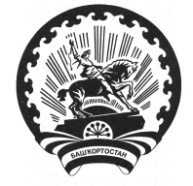 СОВЕТ СЕЛЬСКОГО ПОСЕЛЕНИЯМЕТЕВБАШЕВСКИЙ СЕЛЬСОВЕТМУНИЦИПАЛЬНОГО РАЙОНА БЕЛЕБЕЕВСКИЙРАЙОН РЕСПУБЛИКИ БАШКОРТОСТАН452035, с. Метевбаш, ул. Школьная  62 аТел. 2-61-45ПриложениеУтверждено решением Советасельского поселения  Метевбашевский сельсоветмуниципального района Белебеевский район Республики Башкортостанот «16» июня  2014 года № 326